В соответствии со статьей 30 Регламента Совета депутатов Старосокулакского сельсовета созвать очередное тридцать четвертое заседание Совета депутатов сельсовета четвертого созыва 13 октября 2023года в15.00 часов в администрации сельсовета с повесткой дня: 1. Об упразднении хутора Черепановка муниципального образования Старосокулакский сельсовет Саракташского района Оренбургской области.2. РазноеПредседатель Советадепутатов сельсоветаЕ.П.ТришечкинаРазослано: администрации сельсовета, депутатам, администрации района, прокуратуре района, в дело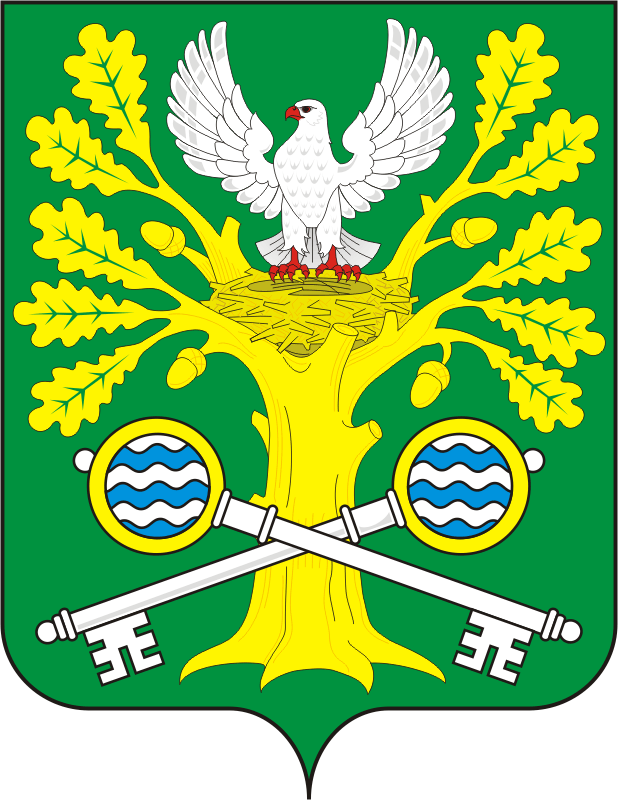 СОВЕТ ДЕПУТАТОВМУНИЦИПАЛЬНОГО ОБРАЗОВАНИЯ СТАРОСОКУЛАКСКИЙ СЕЛЬСОВЕТСАРАКТАШСКОГО РАЙОНАОРЕНБУРГСКОЙ ОБЛАСТИЧЕТВЕРТЫЙ СОЗЫВР А С П О Р Я Ж Е Н И Е09.10.2023 №4с. Старый СокулакО созыве  очередного  тридцать четвертогозаседания Совета депутатов сельсовета четвертого созываДокладчик -Смирнов Сергей Геннадьевич, глава муниципального образования Старосокулакский сельсовет Саракташского района Оренбургской области